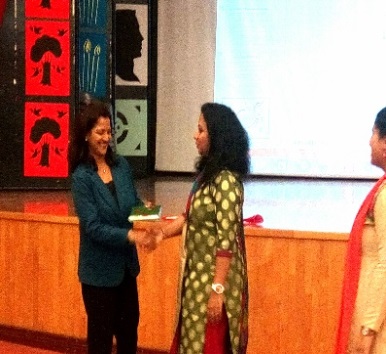 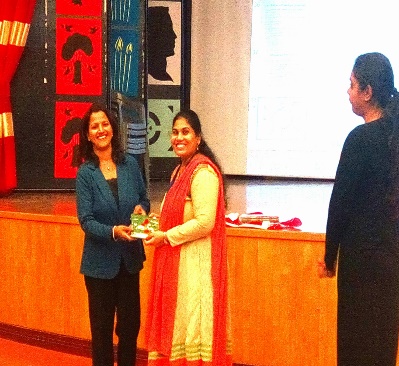 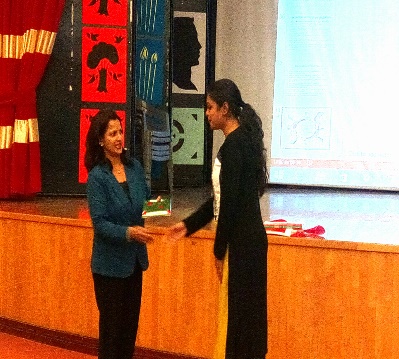 MS.SHASHIKALA PRABHAT (V.P OF PRIMARY SCHOOL ) FELICITATING  THE SPEAKERS FROM CSE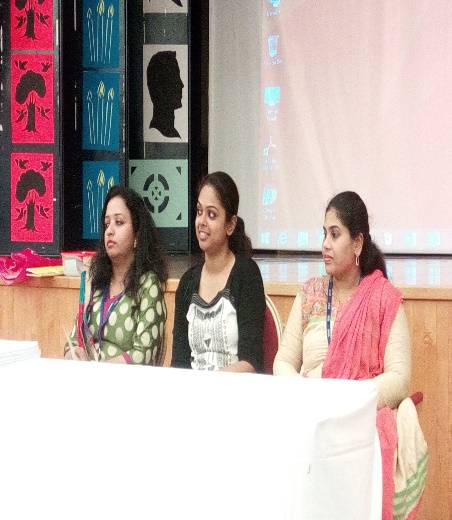 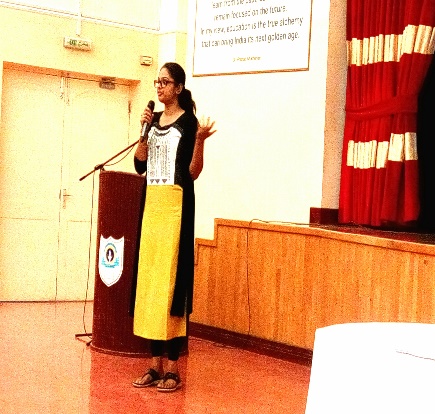 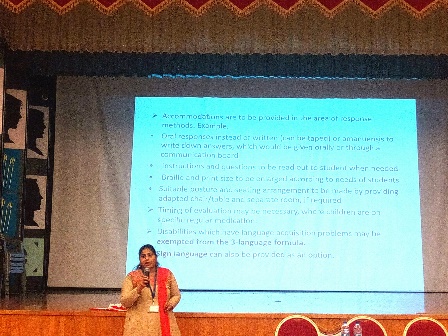 PRESENTATION BY SPEAKERS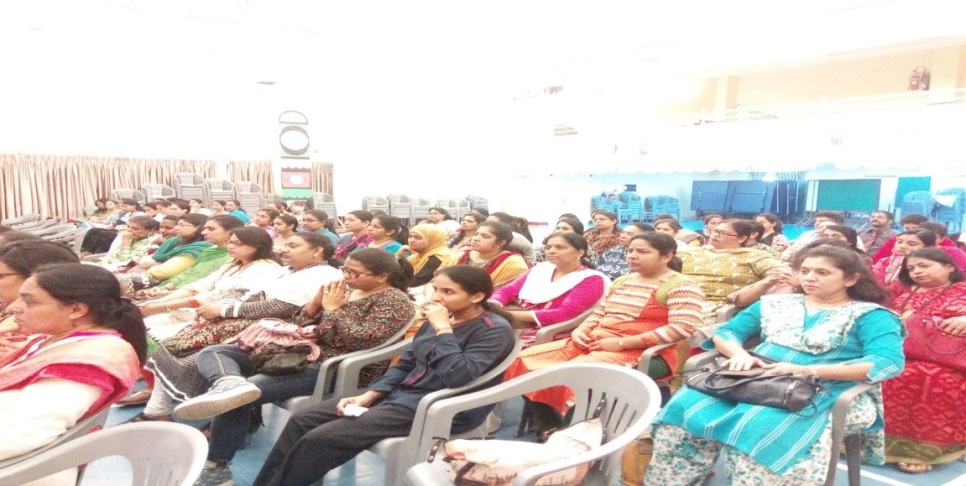 ROLE PLAY ACTIVITY BY TEACHERS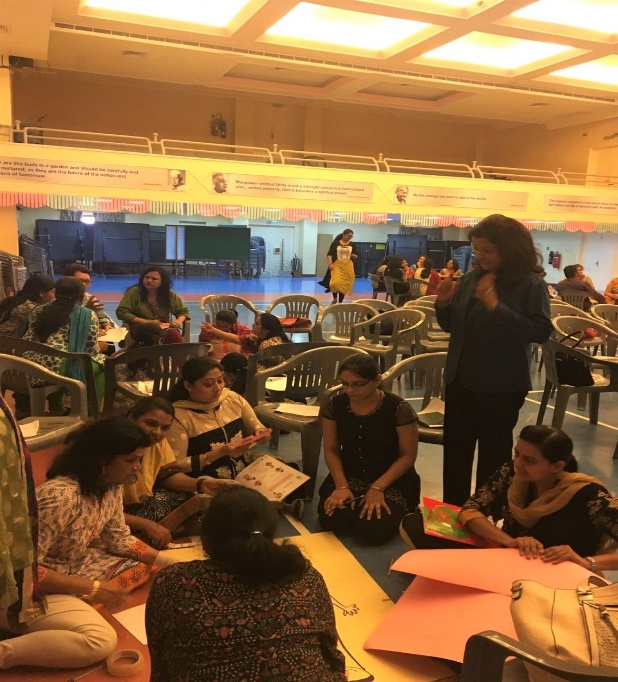 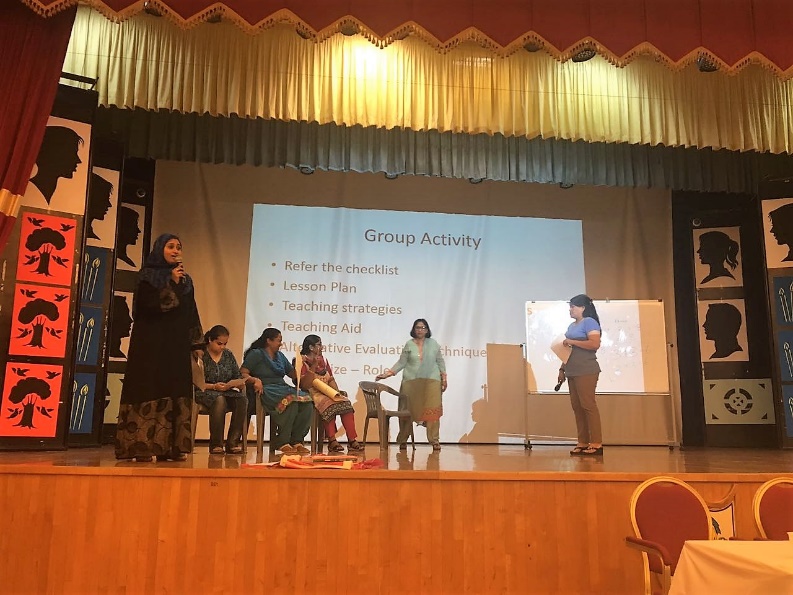 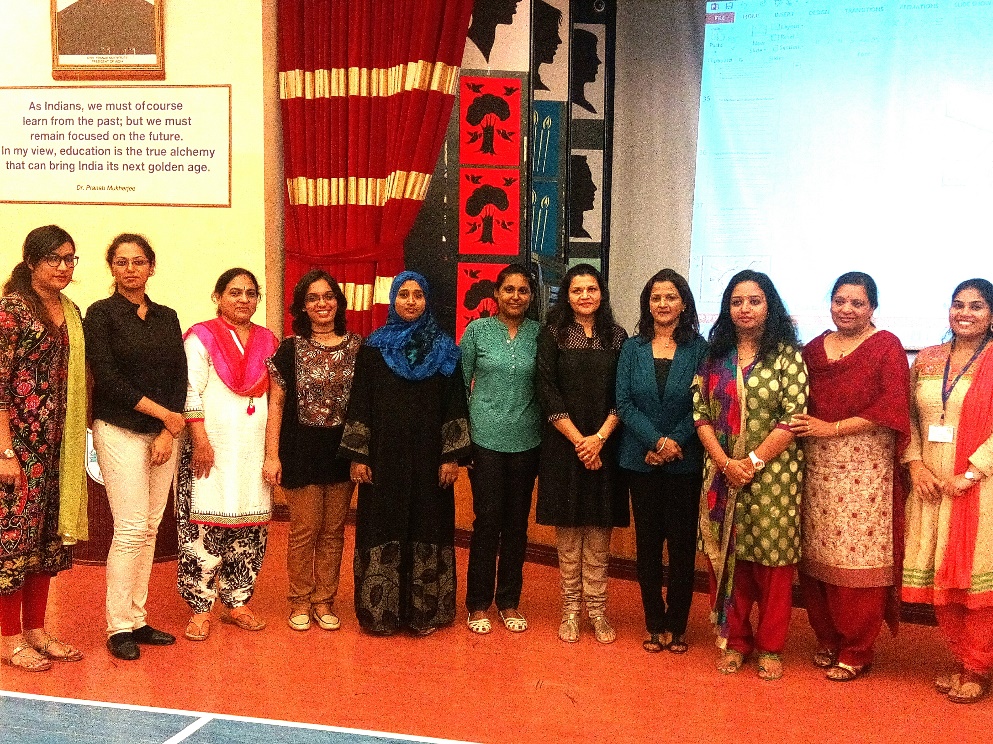 TEAM OF SPECIAL EDUCATORS AND COUNSELORS FROM ISWK AND CSE